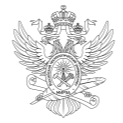 МИНОБРНАУКИ РОССИИФедеральное государственное бюджетное образовательное учреждениевысшего образования«МИРЭА – Российский технологический университет»МИНОБРНАУКИ РОССИИФедеральное государственное бюджетное образовательное учреждениевысшего образования«МИРЭА – Российский технологический университет»МИНОБРНАУКИ РОССИИФедеральное государственное бюджетное образовательное учреждениевысшего образования«МИРЭА – Российский технологический университет»МИНОБРНАУКИ РОССИИФедеральное государственное бюджетное образовательное учреждениевысшего образования«МИРЭА – Российский технологический университет»УТВЕРЖДАЮРектор__________________Кудж С.А.«___»_____________20___ г.Основная профессиональная образовательнаяпрограмма высшего образованияОсновная профессиональная образовательнаяпрограмма высшего образованияОсновная профессиональная образовательнаяпрограмма высшего образованияОсновная профессиональная образовательнаяпрограмма высшего образованияНаправление подготовки15.04.04 Автоматизация технологических процессов и производств15.04.04 Автоматизация технологических процессов и производств15.04.04 Автоматизация технологических процессов и производствНаправленность (профиль)Разработка промышленных автоматизированных системРазработка промышленных автоматизированных системРазработка промышленных автоматизированных системКвалификациямагистрмагистрмагистрФорма обученияочнаяочнаяочнаяМосква 2021Москва 2021Москва 2021Москва 20211. Цель (миссия) программы Программа имеет своей целью развитие у обучающихся личностных качеств, а также формирование универсальных, общепрофессиональных и профессиональных компетенций в соответствии с требованиями ФГОС ВО по направлению подготовки 15.04.04 Автоматизация технологических процессов и производств. Программа включает в себя: учебный план, календарный учебный график, рабочие программы дисциплин (модулей), программ практик, а также комплекс оценочных и методических материалов. 1. Цель (миссия) программы Программа имеет своей целью развитие у обучающихся личностных качеств, а также формирование универсальных, общепрофессиональных и профессиональных компетенций в соответствии с требованиями ФГОС ВО по направлению подготовки 15.04.04 Автоматизация технологических процессов и производств. Программа включает в себя: учебный план, календарный учебный график, рабочие программы дисциплин (модулей), программ практик, а также комплекс оценочных и методических материалов. 2. Нормативные документы Образовательная программа разработана в соответствии с требованиями нормативных правовых актов: 2. Нормативные документы Образовательная программа разработана в соответствии с требованиями нормативных правовых актов: ─Федеральный закон Российской Федерации «Об образовании в Российской Федерации» от 29 декабря 2012 г. № 273-ФЗ;─Федеральный государственный образовательный стандарт высшего образования (ФГОС ВО) по направлению подготовки 15.04.04 Автоматизация технологических процессов и производств, утвержденный приказом Министерства образования и науки Российской Федерации от 25 ноября 2020 года № 1452;─Порядок организации и осуществления образовательной деятельности по образовательным программам высшего образования – программам бакалавриата, программам специалитета, программам магистратуры, утвержденный приказом Минобрнауки России от 5 апреля 2017 года № 301 (далее – Порядок организации образовательной деятельности);─Устав федерального государственного бюджетного образовательного учреждения высшего образования «МИРЭА - Российский технологический университет»─Иные нормативные правовые акты, регламентирующие общественные отношения в сфере образования.3. Объем программы3. Объем программыТрудоемкость освоения студентом ОП ВО в соответствии с ФГОС ВО по данному направлению 120 зачетных единиц, включая все виды аудиторной (контактной) и самостоятельной работы студента, практики и время, отводимое на контроль качества освоения студентом ОП ВО.Трудоемкость освоения студентом ОП ВО в соответствии с ФГОС ВО по данному направлению 120 зачетных единиц, включая все виды аудиторной (контактной) и самостоятельной работы студента, практики и время, отводимое на контроль качества освоения студентом ОП ВО.4. Срок получения образования по программе4. Срок получения образования по программеСрок получения образования по программе в очной, включая каникулы, предоставляемые после прохождения государственной итоговой аттестации, составляет 2 года.Срок получения образования по программе в очной, включая каникулы, предоставляемые после прохождения государственной итоговой аттестации, составляет 2 года.5. Применение электронного обучения и дистанционных образовательных технологий5. Применение электронного обучения и дистанционных образовательных технологийМожет реализовываться с применением электронного обучения и дистанционных образовательных технологий.Может реализовываться с применением электронного обучения и дистанционных образовательных технологий.6. Сетевая форма реализации программы6. Сетевая форма реализации программыНе используется.Не используется.7. Сведения, составляющие государственную тайну7. Сведения, составляющие государственную тайнуОПОП ВО не содержит сведений, составляющих государственную тайну.ОПОП ВО не содержит сведений, составляющих государственную тайну.8. Язык образования8. Язык образованияОбразовательная деятельность по программе осуществляется на государственном языке Российской Федерации – русском языке.Образовательная деятельность по программе осуществляется на государственном языке Российской Федерации – русском языке.9. Область профессиональной деятельности выпускника9. Область профессиональной деятельности выпускникаОбласти профессиональной деятельности и сферы профессиональной деятельности, в которых выпускники, освоившие программу, могут осуществлять профессиональную деятельность:40 Сквозные виды профессиональной деятельности в промышленностиОбласти профессиональной деятельности и сферы профессиональной деятельности, в которых выпускники, освоившие программу, могут осуществлять профессиональную деятельность:40 Сквозные виды профессиональной деятельности в промышленности10. Типы задач профессиональной деятельности, к которым готовятся выпускники10. Типы задач профессиональной деятельности, к которым готовятся выпускникиТипы задач профессиональной деятельности, к которым готовятся выпускники:проектно-конструкторский.Типы задач профессиональной деятельности, к которым готовятся выпускники:проектно-конструкторский.11. Квалификация, присваиваемая выпускникам11. Квалификация, присваиваемая выпускникамВыпускникам присваивается квалификация «магистр».Выпускникам присваивается квалификация «магистр».12. Условия реализации образовательной программы12. Условия реализации образовательной программыУниверситет располагает на законном основании материально- техническим обеспечением образовательной деятельности для реализации образовательной программы по Блоку 1 «Дисциплины» и Блоку 3 «Государственная итоговая аттестация» в соответствии с учебным планом. Конкретный перечень материально-технического обеспечения (включая программное обеспечение) указан в рабочих программах.Университет обеспечивает обучающимся индивидуальный неограниченный доступ к одной или нескольким электронно-библиотечным системам (электронным библиотекам) и к электронной информационно- образовательной среде организации, которая соответствует требованиям федерального государственного образовательного стандарта.Университет располагает на законном основании материально- техническим обеспечением образовательной деятельности для реализации образовательной программы по Блоку 1 «Дисциплины» и Блоку 3 «Государственная итоговая аттестация» в соответствии с учебным планом. Конкретный перечень материально-технического обеспечения (включая программное обеспечение) указан в рабочих программах.Университет обеспечивает обучающимся индивидуальный неограниченный доступ к одной или нескольким электронно-библиотечным системам (электронным библиотекам) и к электронной информационно- образовательной среде организации, которая соответствует требованиям федерального государственного образовательного стандарта.13. Сведения о профессорско-преподавательском составе, необходимом для реализации программы13. Сведения о профессорско-преподавательском составе, необходимом для реализации программыРеализация программы обеспечивается руководящими и педагогическими работниками Университета, а также лицами, привлекаемыми к реализации программы на условиях гражданско-правового договора.Доля педагогических работников Организации, участвующих в реализации образовательной программы, и лиц, привлекаемых Организацией к реализации образовательной программы на иных условиях (исходя из количества замещаемых ставок, приведенного к целочисленным значениям), ведущих научную, учебно-методическую и (или) практическую работу, соответствующую профилю преподаваемой дисциплины (модуля), составляет 100 процентов.Доля педагогических работников Организации и лиц, привлекаемых к образовательной деятельности Организации на иных условиях (исходя из количества замещаемых ставок, приведенного к целочисленным значениям), имеющих ученую степень (в том числе ученую степень, полученную в иностранном государстве и признаваемую в Российской Федерации) и (или) ученое звание (в том числе ученое звание, полученное в иностранном государстве и признаваемое в Российской Федерации), составляет 63,2 процента.Доля педагогических работников Организации, участвующих в реализации образовательной программы, и лиц, привлекаемых Организацией к реализации образовательной программы на иных условиях (исходя из количества замещаемых ставок, приведенного к целочисленным значениям), являются руководителями и (или) работниками иных организаций, осуществляющими трудовую деятельность в профессиональной сфере, соответствующей профессиональной деятельности, к которой готовятся выпускники (имеют стаж работы в данной профессиональной сфере не менее 3 лет), составляет 5,7 процента.Реализация программы обеспечивается руководящими и педагогическими работниками Университета, а также лицами, привлекаемыми к реализации программы на условиях гражданско-правового договора.Доля педагогических работников Организации, участвующих в реализации образовательной программы, и лиц, привлекаемых Организацией к реализации образовательной программы на иных условиях (исходя из количества замещаемых ставок, приведенного к целочисленным значениям), ведущих научную, учебно-методическую и (или) практическую работу, соответствующую профилю преподаваемой дисциплины (модуля), составляет 100 процентов.Доля педагогических работников Организации и лиц, привлекаемых к образовательной деятельности Организации на иных условиях (исходя из количества замещаемых ставок, приведенного к целочисленным значениям), имеющих ученую степень (в том числе ученую степень, полученную в иностранном государстве и признаваемую в Российской Федерации) и (или) ученое звание (в том числе ученое звание, полученное в иностранном государстве и признаваемое в Российской Федерации), составляет 63,2 процента.Доля педагогических работников Организации, участвующих в реализации образовательной программы, и лиц, привлекаемых Организацией к реализации образовательной программы на иных условиях (исходя из количества замещаемых ставок, приведенного к целочисленным значениям), являются руководителями и (или) работниками иных организаций, осуществляющими трудовую деятельность в профессиональной сфере, соответствующей профессиональной деятельности, к которой готовятся выпускники (имеют стаж работы в данной профессиональной сфере не менее 3 лет), составляет 5,7 процента.Квалификация руководящих и педагогических работников Университета соответствует квалификационным характеристикам, установленным в Едином квалификационном справочнике должностей руководителей, специалистов и служащих, разделе «Квалификационные характеристики должностей руководителей и специалистов высшего профессионального и дополнительного профессионального образования», утвержденном приказом Минздравсоцразвития РФ от 11.01.2011 № 1н и профессиональным стандартам (при наличии).Среднегодовой объем финансирования научных исследований на одного научно-педагогического работника (в приведенных к целочисленным значениям ставок) составляет величину не менее чем величина аналогичного показателя мониторинга системы образования, утверждаемого Минобрнауки России.Квалификация руководящих и педагогических работников Университета соответствует квалификационным характеристикам, установленным в Едином квалификационном справочнике должностей руководителей, специалистов и служащих, разделе «Квалификационные характеристики должностей руководителей и специалистов высшего профессионального и дополнительного профессионального образования», утвержденном приказом Минздравсоцразвития РФ от 11.01.2011 № 1н и профессиональным стандартам (при наличии).Среднегодовой объем финансирования научных исследований на одного научно-педагогического работника (в приведенных к целочисленным значениям ставок) составляет величину не менее чем величина аналогичного показателя мониторинга системы образования, утверждаемого Минобрнауки России.14. Планируемые результаты освоения программы14. Планируемые результаты освоения программыВ результате освоения программы у выпускника должны быть сформированы универсальные, общепрофессиональные и профессиональные компетенции.В результате освоения программы у выпускника должны быть сформированы универсальные, общепрофессиональные и профессиональные компетенции.Выпускник, освоивший программу, должен обладать следующими универсальными компетенциями:Способен осуществлять критический анализ проблемных ситуаций на основе системного подхода, вырабатывать стратегию действий (УК-1)- Анализирует проблемную ситуацию как систему, выявляя её составляющие и связи между ними (УК-1.1)- Определяет пробелы в информации, необходимой для решения проблемной ситуации; критически оценивает надежность источников информации (УК-1.2)- Разрабатывает и содержательно аргументирует стратегию решения проблемной ситуации на основе системного и междисциплинарного подхода (УК-1.3)Способен управлять проектом на всех этапах его жизненного цикла (УК-2)- Формирует на основе поставленной проблемы проектную задачу и способ её решения через реализацию проектного управления (УК-2.1)- Разрабатывает концепцию проекта в рамках обозначенной проблемы и план реализации проекта с учётом возможных рисков реализации и возможностей их устранения (УК-2.2)- Осуществляет мониторинг хода реализации проекта, корректирует отклонения, вносит дополнительные изменения в план реализации проекта. (УК-2.3)Способен организовывать и руководить работой команды, вырабатывая командную стратегию для достижения поставленной цели (УК-3)- Вырабатывает стратегию командной работы и на её основе организует отбор членов команд для достижения поставленной цели (УК- 3.1)- Организует и корректирует работу команды, в том числе и на основе коллегиальных решений (УК-3.2)- Руководит работой команды, разрешает и противоречия на основе учёта интереса всех сторон (УК-3.3)Способен применять современные коммуникативные технологии, в том числе на иностранном(ых) языке(ах), для академического и профессионального взаимодействия (УК-4)- Осуществляет деловую переписку для профессионального взаимодействия в том числе на иностранном языке (УК-4.1)- Представляет результаты своей профессиональной деятельности и участвует в дискуссиях на иностранном языке (УК-4.2)- Применяет современные коммуникативные технологии для академического и профессионального взаимодействия (УК-4.3)Способен анализировать и учитывать разнообразие культур в процессе межкультурного взаимодействия (УК-5)- Анализирует важнейшие идеологические и культурные ценности (УК -5.1)- Выстраивает социальное и профессиональное взаимодействие с учётом особенностей деловой и общей культуры представителей других этносов и конфессий, различных социальных групп (УК-5.2)Способен определять и реализовывать приоритеты собственной деятельности и способы ее совершенствования на основе самооценки (УК-6)- Оценивает свои ресурсы и их пределы (личностные, ситуативные, временные) для успешного выполнения порученного задания (УК-6.1)- Определяет образовательные потребности и способы совершенствования собственной(в том числе профессиональной) деятельности па основе самооценки (УК-6.2)- Выбирает и реализует стратегию собственного развития в профессиональной сфере. (УК-6.3)Выпускник, освоивший программу, должен обладать следующими универсальными компетенциями:Способен осуществлять критический анализ проблемных ситуаций на основе системного подхода, вырабатывать стратегию действий (УК-1)- Анализирует проблемную ситуацию как систему, выявляя её составляющие и связи между ними (УК-1.1)- Определяет пробелы в информации, необходимой для решения проблемной ситуации; критически оценивает надежность источников информации (УК-1.2)- Разрабатывает и содержательно аргументирует стратегию решения проблемной ситуации на основе системного и междисциплинарного подхода (УК-1.3)Способен управлять проектом на всех этапах его жизненного цикла (УК-2)- Формирует на основе поставленной проблемы проектную задачу и способ её решения через реализацию проектного управления (УК-2.1)- Разрабатывает концепцию проекта в рамках обозначенной проблемы и план реализации проекта с учётом возможных рисков реализации и возможностей их устранения (УК-2.2)- Осуществляет мониторинг хода реализации проекта, корректирует отклонения, вносит дополнительные изменения в план реализации проекта. (УК-2.3)Способен организовывать и руководить работой команды, вырабатывая командную стратегию для достижения поставленной цели (УК-3)- Вырабатывает стратегию командной работы и на её основе организует отбор членов команд для достижения поставленной цели (УК- 3.1)- Организует и корректирует работу команды, в том числе и на основе коллегиальных решений (УК-3.2)- Руководит работой команды, разрешает и противоречия на основе учёта интереса всех сторон (УК-3.3)Способен применять современные коммуникативные технологии, в том числе на иностранном(ых) языке(ах), для академического и профессионального взаимодействия (УК-4)- Осуществляет деловую переписку для профессионального взаимодействия в том числе на иностранном языке (УК-4.1)- Представляет результаты своей профессиональной деятельности и участвует в дискуссиях на иностранном языке (УК-4.2)- Применяет современные коммуникативные технологии для академического и профессионального взаимодействия (УК-4.3)Способен анализировать и учитывать разнообразие культур в процессе межкультурного взаимодействия (УК-5)- Анализирует важнейшие идеологические и культурные ценности (УК -5.1)- Выстраивает социальное и профессиональное взаимодействие с учётом особенностей деловой и общей культуры представителей других этносов и конфессий, различных социальных групп (УК-5.2)Способен определять и реализовывать приоритеты собственной деятельности и способы ее совершенствования на основе самооценки (УК-6)- Оценивает свои ресурсы и их пределы (личностные, ситуативные, временные) для успешного выполнения порученного задания (УК-6.1)- Определяет образовательные потребности и способы совершенствования собственной(в том числе профессиональной) деятельности па основе самооценки (УК-6.2)- Выбирает и реализует стратегию собственного развития в профессиональной сфере. (УК-6.3)Выпускник, освоивший программу, должен обладать следующими универсальными компетенциями:Способен осуществлять критический анализ проблемных ситуаций на основе системного подхода, вырабатывать стратегию действий (УК-1)- Анализирует проблемную ситуацию как систему, выявляя её составляющие и связи между ними (УК-1.1)- Определяет пробелы в информации, необходимой для решения проблемной ситуации; критически оценивает надежность источников информации (УК-1.2)- Разрабатывает и содержательно аргументирует стратегию решения проблемной ситуации на основе системного и междисциплинарного подхода (УК-1.3)Способен управлять проектом на всех этапах его жизненного цикла (УК-2)- Формирует на основе поставленной проблемы проектную задачу и способ её решения через реализацию проектного управления (УК-2.1)- Разрабатывает концепцию проекта в рамках обозначенной проблемы и план реализации проекта с учётом возможных рисков реализации и возможностей их устранения (УК-2.2)- Осуществляет мониторинг хода реализации проекта, корректирует отклонения, вносит дополнительные изменения в план реализации проекта. (УК-2.3)Способен организовывать и руководить работой команды, вырабатывая командную стратегию для достижения поставленной цели (УК-3)- Вырабатывает стратегию командной работы и на её основе организует отбор членов команд для достижения поставленной цели (УК- 3.1)- Организует и корректирует работу команды, в том числе и на основе коллегиальных решений (УК-3.2)- Руководит работой команды, разрешает и противоречия на основе учёта интереса всех сторон (УК-3.3)Способен применять современные коммуникативные технологии, в том числе на иностранном(ых) языке(ах), для академического и профессионального взаимодействия (УК-4)- Осуществляет деловую переписку для профессионального взаимодействия в том числе на иностранном языке (УК-4.1)- Представляет результаты своей профессиональной деятельности и участвует в дискуссиях на иностранном языке (УК-4.2)- Применяет современные коммуникативные технологии для академического и профессионального взаимодействия (УК-4.3)Способен анализировать и учитывать разнообразие культур в процессе межкультурного взаимодействия (УК-5)- Анализирует важнейшие идеологические и культурные ценности (УК -5.1)- Выстраивает социальное и профессиональное взаимодействие с учётом особенностей деловой и общей культуры представителей других этносов и конфессий, различных социальных групп (УК-5.2)Способен определять и реализовывать приоритеты собственной деятельности и способы ее совершенствования на основе самооценки (УК-6)- Оценивает свои ресурсы и их пределы (личностные, ситуативные, временные) для успешного выполнения порученного задания (УК-6.1)- Определяет образовательные потребности и способы совершенствования собственной(в том числе профессиональной) деятельности па основе самооценки (УК-6.2)- Выбирает и реализует стратегию собственного развития в профессиональной сфере. (УК-6.3)Выпускник, освоивший программу, должен обладать следующими универсальными компетенциями:Способен осуществлять критический анализ проблемных ситуаций на основе системного подхода, вырабатывать стратегию действий (УК-1)- Анализирует проблемную ситуацию как систему, выявляя её составляющие и связи между ними (УК-1.1)- Определяет пробелы в информации, необходимой для решения проблемной ситуации; критически оценивает надежность источников информации (УК-1.2)- Разрабатывает и содержательно аргументирует стратегию решения проблемной ситуации на основе системного и междисциплинарного подхода (УК-1.3)Способен управлять проектом на всех этапах его жизненного цикла (УК-2)- Формирует на основе поставленной проблемы проектную задачу и способ её решения через реализацию проектного управления (УК-2.1)- Разрабатывает концепцию проекта в рамках обозначенной проблемы и план реализации проекта с учётом возможных рисков реализации и возможностей их устранения (УК-2.2)- Осуществляет мониторинг хода реализации проекта, корректирует отклонения, вносит дополнительные изменения в план реализации проекта. (УК-2.3)Способен организовывать и руководить работой команды, вырабатывая командную стратегию для достижения поставленной цели (УК-3)- Вырабатывает стратегию командной работы и на её основе организует отбор членов команд для достижения поставленной цели (УК- 3.1)- Организует и корректирует работу команды, в том числе и на основе коллегиальных решений (УК-3.2)- Руководит работой команды, разрешает и противоречия на основе учёта интереса всех сторон (УК-3.3)Способен применять современные коммуникативные технологии, в том числе на иностранном(ых) языке(ах), для академического и профессионального взаимодействия (УК-4)- Осуществляет деловую переписку для профессионального взаимодействия в том числе на иностранном языке (УК-4.1)- Представляет результаты своей профессиональной деятельности и участвует в дискуссиях на иностранном языке (УК-4.2)- Применяет современные коммуникативные технологии для академического и профессионального взаимодействия (УК-4.3)Способен анализировать и учитывать разнообразие культур в процессе межкультурного взаимодействия (УК-5)- Анализирует важнейшие идеологические и культурные ценности (УК -5.1)- Выстраивает социальное и профессиональное взаимодействие с учётом особенностей деловой и общей культуры представителей других этносов и конфессий, различных социальных групп (УК-5.2)Способен определять и реализовывать приоритеты собственной деятельности и способы ее совершенствования на основе самооценки (УК-6)- Оценивает свои ресурсы и их пределы (личностные, ситуативные, временные) для успешного выполнения порученного задания (УК-6.1)- Определяет образовательные потребности и способы совершенствования собственной(в том числе профессиональной) деятельности па основе самооценки (УК-6.2)- Выбирает и реализует стратегию собственного развития в профессиональной сфере. (УК-6.3)Выпускник, освоивший программу, должен обладать следующими общепрофессиональными компетенциями:Способен формулировать цели и задачи исследования, выявлять приоритеты решения задач, выбирать и создавать критерии оценки результатов исследований; (ОПК-1)- Формулирует цели и задачи исследования технологической системы умного производства на предмет её автоматизации (ОПК-1.1)- Выявляет приоритеты решения задач автоматизации технологической системы умного производства (ОПК-1.2)- Выбирает и создает критерии оценки результатов исследования технологической системы умного производства (ОПК-1.3)Способен осуществлять экспертизу технической документации в сфере своей профессиональной деятельности; (ОПК-2)- Осуществляет постановку целей и задач экспертизы проектной и конструкторской документации автоматизации технологической системы умного производства, формулирует критерии оценки соответствия требуемым свойствам и функциям (ОПК-2.1)- Формулирует мотивируемое заключение о соответствии проектной и конструкторской документации автоматизации технологической системы умного производства требуемым свойствам и функциям (ОПК-2.2)Способен организовывать работу по совершенствованию, модернизации и унификации выпускаемых изделий и их элементов; (ОПК-3)- Организовывает управление жизненным циклом изделия и его элементов на этапе проектирования и изготовления (ОПК-3.1)- Осуществляет выбор и настройку программных продуктов, обеспечивающих жизненный цикл изделия и его элементов на этапе проектирования и изготовления (ОПК-3.2)Способен разрабатывать методические и нормативные документы, в том числе проекты стандартов и сертификатов, с учетом действующих стандартов качества, обеспечивать их внедрение на производстве; (ОПК-4)- Участвует в разработке проектов стандартов организации и сертификатов соответствия на продукцию в области машиностроения, включая методические и нормативные документы, с учетом действующих стандартов качества (ОПК-4.1)- Участвует во внедрении стандартов организации и сертификатов соответствия на продукцию в области машиностроения, включая методические и нормативные документы, с учетом действующих стандартов качества (ОПК-4.2)Способен разрабатывать аналитические и численные методы при создании математических моделей машин, приводов, оборудования, систем, технологических процессов; (ОПК-5)- Разрабатывает математические модели технологических процессов, систем и оборудования аналитическими методами (ОПК-5.1)- Разрабатывает имитационные модели технологических процессов, систем и оборудования на основе численных компьютерных экспериментов (ОПК-5.2)Способен осуществлять научно-исследовательскую деятельность, используя современные информационно-коммуникационные технологии, глобальные информационные ресурсы; (ОПК-6)- Использует информационно-коммуникационные технологии и глобальные информационные ресурсы при осуществлении научно- исследовательской деятельности в области автоматизации технологических процессов (ОПК-6.1)- Осуществляет научно-исследовательскую деятельность в области автоматизации технологических процессов умных производств (ОПК-6.2)Способен проводить маркетинговые исследования и осуществлять подготовку бизнес-планов выпуска и реализации перспективных и конкурентоспособных изделий в области машиностроения; (ОПК-7)- Проводит маркетинговые исследования выпуска и реализации перспективных и конкурентоспособных изделий в области машиностроения (ОПК-7.1)- Осуществляет подготовку бизнес-планов выпуска и реализации перспективных и конкурентоспособных изделий в области машиностроения (ОПК-7.2)Способен осуществлять анализ проектов стандартов, рационализаторских предложений и изобретений в области машиностроения подготавливать отзывы и заключения по их оценке; (ОПК-8)- Осуществляет анализ проектов стандартов в области машиностроения, подготавливает отзывы и заключения по их оценке (ОПК- 8.1)- Осуществляет патентные исследования и анализ рационализаторских предложений в области машиностроения, подготавливает отзывы и заключения по их оценке (ОПК-8.2)Способен представлять результаты исследования в области машиностроения в виде научно-технических отчетов и публикаций; (ОПК-9)- Представляет результаты исследования в области машиностроения виде научно-технических отчетов (ОПК-9.1)- Представляет результаты исследования в области машиностроения виде публикаций (ОПК-9.2)Способен разрабатывать методы стандартных испытаний по определению технологических показателей автоматизированного производственного оборудования; (ОПК-10)- Исследует технологические показатели автоматизированного производственного оборудования, подлежащие определению в процессе испытаний (ОПК-10.1)- Разрабатывает методы испытаний для определения необходимых технологических показателей автоматизированного производственного оборудования (ОПК-10.2)Способен разрабатывать современные методы исследования автоматизированного оборудования в машиностроении; (ОПК-11)- Разрабатывает аналитические методы исследования автоматизированного оборудования в машиностроении (ОПК-11.1)- Разрабатывает методы имитационного моделирования исследования автоматизированного оборудования в машиностроении (ОПК-11.2)Способен разрабатывать и оптимизировать алгоритмы и современные цифровые системы автоматизированного проектирования технологических процессов, создавать программы изготовления деталей и узлов различной сложности на станках с числовым программным управлением, проектировать алгоритмы функционирования гибких производственных систем (ОПК-12)- Создает управляющие программы обработки деталей и узлов различной сложности на станках с числовым программным управлением (ОПК-12.1)- Проектирует алгоритмы функционирования гибких производственных систем (ОПК-12.2)- Разрабатывает и оптимизирует методику автоматизированного проектирования технологических процессов (ОПК-12.3)- Разрабатывает и оптимизирует методы построения современных цифровых систем автоматизированного проектирования технологических процессов (ОПК-12.4)Выпускник, освоивший программу, должен обладать следующими общепрофессиональными компетенциями:Способен формулировать цели и задачи исследования, выявлять приоритеты решения задач, выбирать и создавать критерии оценки результатов исследований; (ОПК-1)- Формулирует цели и задачи исследования технологической системы умного производства на предмет её автоматизации (ОПК-1.1)- Выявляет приоритеты решения задач автоматизации технологической системы умного производства (ОПК-1.2)- Выбирает и создает критерии оценки результатов исследования технологической системы умного производства (ОПК-1.3)Способен осуществлять экспертизу технической документации в сфере своей профессиональной деятельности; (ОПК-2)- Осуществляет постановку целей и задач экспертизы проектной и конструкторской документации автоматизации технологической системы умного производства, формулирует критерии оценки соответствия требуемым свойствам и функциям (ОПК-2.1)- Формулирует мотивируемое заключение о соответствии проектной и конструкторской документации автоматизации технологической системы умного производства требуемым свойствам и функциям (ОПК-2.2)Способен организовывать работу по совершенствованию, модернизации и унификации выпускаемых изделий и их элементов; (ОПК-3)- Организовывает управление жизненным циклом изделия и его элементов на этапе проектирования и изготовления (ОПК-3.1)- Осуществляет выбор и настройку программных продуктов, обеспечивающих жизненный цикл изделия и его элементов на этапе проектирования и изготовления (ОПК-3.2)Способен разрабатывать методические и нормативные документы, в том числе проекты стандартов и сертификатов, с учетом действующих стандартов качества, обеспечивать их внедрение на производстве; (ОПК-4)- Участвует в разработке проектов стандартов организации и сертификатов соответствия на продукцию в области машиностроения, включая методические и нормативные документы, с учетом действующих стандартов качества (ОПК-4.1)- Участвует во внедрении стандартов организации и сертификатов соответствия на продукцию в области машиностроения, включая методические и нормативные документы, с учетом действующих стандартов качества (ОПК-4.2)Способен разрабатывать аналитические и численные методы при создании математических моделей машин, приводов, оборудования, систем, технологических процессов; (ОПК-5)- Разрабатывает математические модели технологических процессов, систем и оборудования аналитическими методами (ОПК-5.1)- Разрабатывает имитационные модели технологических процессов, систем и оборудования на основе численных компьютерных экспериментов (ОПК-5.2)Способен осуществлять научно-исследовательскую деятельность, используя современные информационно-коммуникационные технологии, глобальные информационные ресурсы; (ОПК-6)- Использует информационно-коммуникационные технологии и глобальные информационные ресурсы при осуществлении научно- исследовательской деятельности в области автоматизации технологических процессов (ОПК-6.1)- Осуществляет научно-исследовательскую деятельность в области автоматизации технологических процессов умных производств (ОПК-6.2)Способен проводить маркетинговые исследования и осуществлять подготовку бизнес-планов выпуска и реализации перспективных и конкурентоспособных изделий в области машиностроения; (ОПК-7)- Проводит маркетинговые исследования выпуска и реализации перспективных и конкурентоспособных изделий в области машиностроения (ОПК-7.1)- Осуществляет подготовку бизнес-планов выпуска и реализации перспективных и конкурентоспособных изделий в области машиностроения (ОПК-7.2)Способен осуществлять анализ проектов стандартов, рационализаторских предложений и изобретений в области машиностроения подготавливать отзывы и заключения по их оценке; (ОПК-8)- Осуществляет анализ проектов стандартов в области машиностроения, подготавливает отзывы и заключения по их оценке (ОПК- 8.1)- Осуществляет патентные исследования и анализ рационализаторских предложений в области машиностроения, подготавливает отзывы и заключения по их оценке (ОПК-8.2)Способен представлять результаты исследования в области машиностроения в виде научно-технических отчетов и публикаций; (ОПК-9)- Представляет результаты исследования в области машиностроения виде научно-технических отчетов (ОПК-9.1)- Представляет результаты исследования в области машиностроения виде публикаций (ОПК-9.2)Способен разрабатывать методы стандартных испытаний по определению технологических показателей автоматизированного производственного оборудования; (ОПК-10)- Исследует технологические показатели автоматизированного производственного оборудования, подлежащие определению в процессе испытаний (ОПК-10.1)- Разрабатывает методы испытаний для определения необходимых технологических показателей автоматизированного производственного оборудования (ОПК-10.2)Способен разрабатывать современные методы исследования автоматизированного оборудования в машиностроении; (ОПК-11)- Разрабатывает аналитические методы исследования автоматизированного оборудования в машиностроении (ОПК-11.1)- Разрабатывает методы имитационного моделирования исследования автоматизированного оборудования в машиностроении (ОПК-11.2)Способен разрабатывать и оптимизировать алгоритмы и современные цифровые системы автоматизированного проектирования технологических процессов, создавать программы изготовления деталей и узлов различной сложности на станках с числовым программным управлением, проектировать алгоритмы функционирования гибких производственных систем (ОПК-12)- Создает управляющие программы обработки деталей и узлов различной сложности на станках с числовым программным управлением (ОПК-12.1)- Проектирует алгоритмы функционирования гибких производственных систем (ОПК-12.2)- Разрабатывает и оптимизирует методику автоматизированного проектирования технологических процессов (ОПК-12.3)- Разрабатывает и оптимизирует методы построения современных цифровых систем автоматизированного проектирования технологических процессов (ОПК-12.4)Выпускник, освоивший программу, должен обладать профессиональными компетенциями, соответствующими типу (типам) задач профессиональной деятельности, на который (которые) ориентирована программа:Выпускник, освоивший программу, должен обладать профессиональными компетенциями, соответствующими типу (типам) задач профессиональной деятельности, на который (которые) ориентирована программа:проектно-конструкторскийпроектно-конструкторскийСпособен проводить анализ требований к производственным системам для осуществления проектирования автоматизированных систем управления технологическим процессом умного производства (ПК-1) (Определена на основе анализа требований к профессиональным компетенциям, предъявляемых к выпускникам на рынке труда, обобщения отечественного и зарубежного опыта, проведения консультаций с ведущими работодателями, объединениями работодателей отрасли, в которой востребованы выпускники, иных источников)- Разработка требований к автоматизированной системы управления технологическим процессом умного производства (ПК-1.1)- Разработка концепции автоматизированной системы управления технологическим процессом умного производства с учетом требований к системе (ПК-1.2)- Разрабатывает проектную документацию автоматизированной системы управления технологическим процессом умного производства (ПК- 1.3)Способен автоматизировать производственные системы умного производства (ПК-2) (Определена на основе анализа требований к профессиональным компетенциям, предъявляемых к выпускникам на рынке труда, обобщения отечественного и зарубежного опыта, проведения консультаций с ведущими работодателями, объединениями работодателей отрасли, в которой востребованы выпускники, иных источников)- Автоматизирует технологическое оборудование умного производства на основе технологии построения киберфизических систем (ПК-2.1)- Разрабатывает программное обеспечение систем управления технологическим оборудованием умного производства (ПК-2.2)- Разрабатывает информационную инфраструктуру систем автоматизации умного производства (ПК-2.3)- Разрабатывает архитектуру и программное взаимодествие подсистем автоматизированной системы управления технологическим процессом умного производства (ПК-2.4)Способен проводить анализ требований к производственным системам для осуществления проектирования автоматизированных систем управления технологическим процессом умного производства (ПК-1) (Определена на основе анализа требований к профессиональным компетенциям, предъявляемых к выпускникам на рынке труда, обобщения отечественного и зарубежного опыта, проведения консультаций с ведущими работодателями, объединениями работодателей отрасли, в которой востребованы выпускники, иных источников)- Разработка требований к автоматизированной системы управления технологическим процессом умного производства (ПК-1.1)- Разработка концепции автоматизированной системы управления технологическим процессом умного производства с учетом требований к системе (ПК-1.2)- Разрабатывает проектную документацию автоматизированной системы управления технологическим процессом умного производства (ПК- 1.3)Способен автоматизировать производственные системы умного производства (ПК-2) (Определена на основе анализа требований к профессиональным компетенциям, предъявляемых к выпускникам на рынке труда, обобщения отечественного и зарубежного опыта, проведения консультаций с ведущими работодателями, объединениями работодателей отрасли, в которой востребованы выпускники, иных источников)- Автоматизирует технологическое оборудование умного производства на основе технологии построения киберфизических систем (ПК-2.1)- Разрабатывает программное обеспечение систем управления технологическим оборудованием умного производства (ПК-2.2)- Разрабатывает информационную инфраструктуру систем автоматизации умного производства (ПК-2.3)- Разрабатывает архитектуру и программное взаимодествие подсистем автоматизированной системы управления технологическим процессом умного производства (ПК-2.4)